Declaro la originalidad del trabajo de mi autoría presentado para su evaluación y posible publicación en la Revista periódica digital "Proyección" y que el mismo no ha sido divulgado, ni publicado con anterioridad en ningún medio gráfico ni electrónico.Título del trabajo:Autores:Lugar: Fecha: Nombre y Apellido: 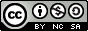 Proyección. Estudios geográficos y de Ordenamiento Territorial, está bajo una “Licencia Creative Commons Atribución-NoComercial-CompartirIgual 4.0 Internacional (CC BY-NC-SA 4.0)”